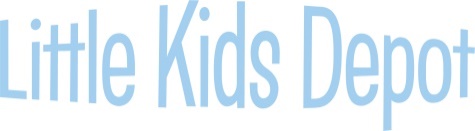 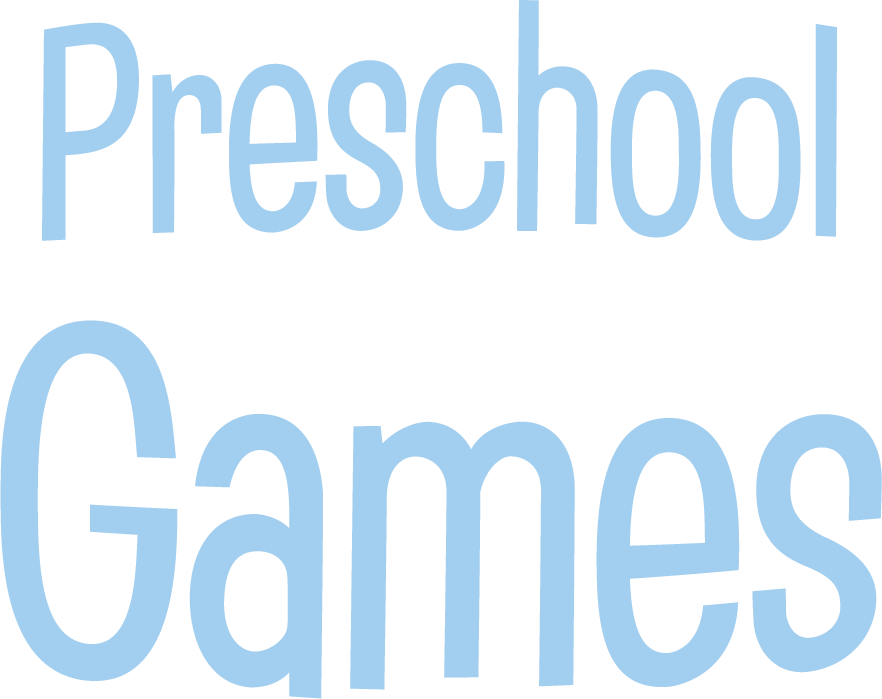 Engineer joy as a Station Leader at Rocky Railway VBS!Start your VBS adventure at a special staff training session – we’ll make sure it’s fun.Lead preschoolers at Games each day.  You’ll have three games to choose from for each day’s lesson.Use the daily Bible Point often, and hear kids shout an enthusiastic “Trust Jesus!”Help kids celebrate that they can trust Jesus through all the twists and turns of life!